Camp 248 New Drill Hall, Clay Cross, DerbyshirePrisoner of War Camps (1939 – 1948)  -  Project report by Roger J.C. Thomas - English Heritage 2003Prisoner of War Camps (1939 – 1948)  -  Project report by Roger J.C. Thomas - English Heritage 2003Prisoner of War Camps (1939 – 1948)  -  Project report by Roger J.C. Thomas - English Heritage 2003Prisoner of War Camps (1939 – 1948)  -  Project report by Roger J.C. Thomas - English Heritage 2003Prisoner of War Camps (1939 – 1948)  -  Project report by Roger J.C. Thomas - English Heritage 2003Prisoner of War Camps (1939 – 1948)  -  Project report by Roger J.C. Thomas - English Heritage 2003Prisoner of War Camps (1939 – 1948)  -  Project report by Roger J.C. Thomas - English Heritage 2003Prisoner of War Camps (1939 – 1948)  -  Project report by Roger J.C. Thomas - English Heritage 2003OS NGRSheetNo.Name & LocationCountyCond’nType 1945CommentsSK 390 640119248New Drill Hall, Clay CrossDerbyshire4Site Occupied by industrial estate.Location: Before the camp: Pow Camp: After the camp: Further Information:National Archives FO 1120/236 – Re-educational survey visit reports for camps 247 to 251. Dated 1 January 1946 – 31 December 1948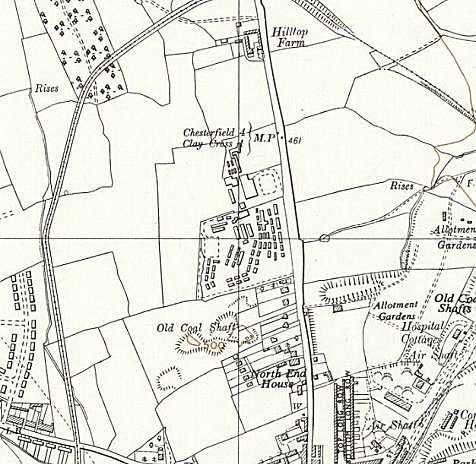 Location: Before the camp: Pow Camp: After the camp: Further Information:National Archives FO 1120/236 – Re-educational survey visit reports for camps 247 to 251. Dated 1 January 1946 – 31 December 1948Ordnance Survey 1955